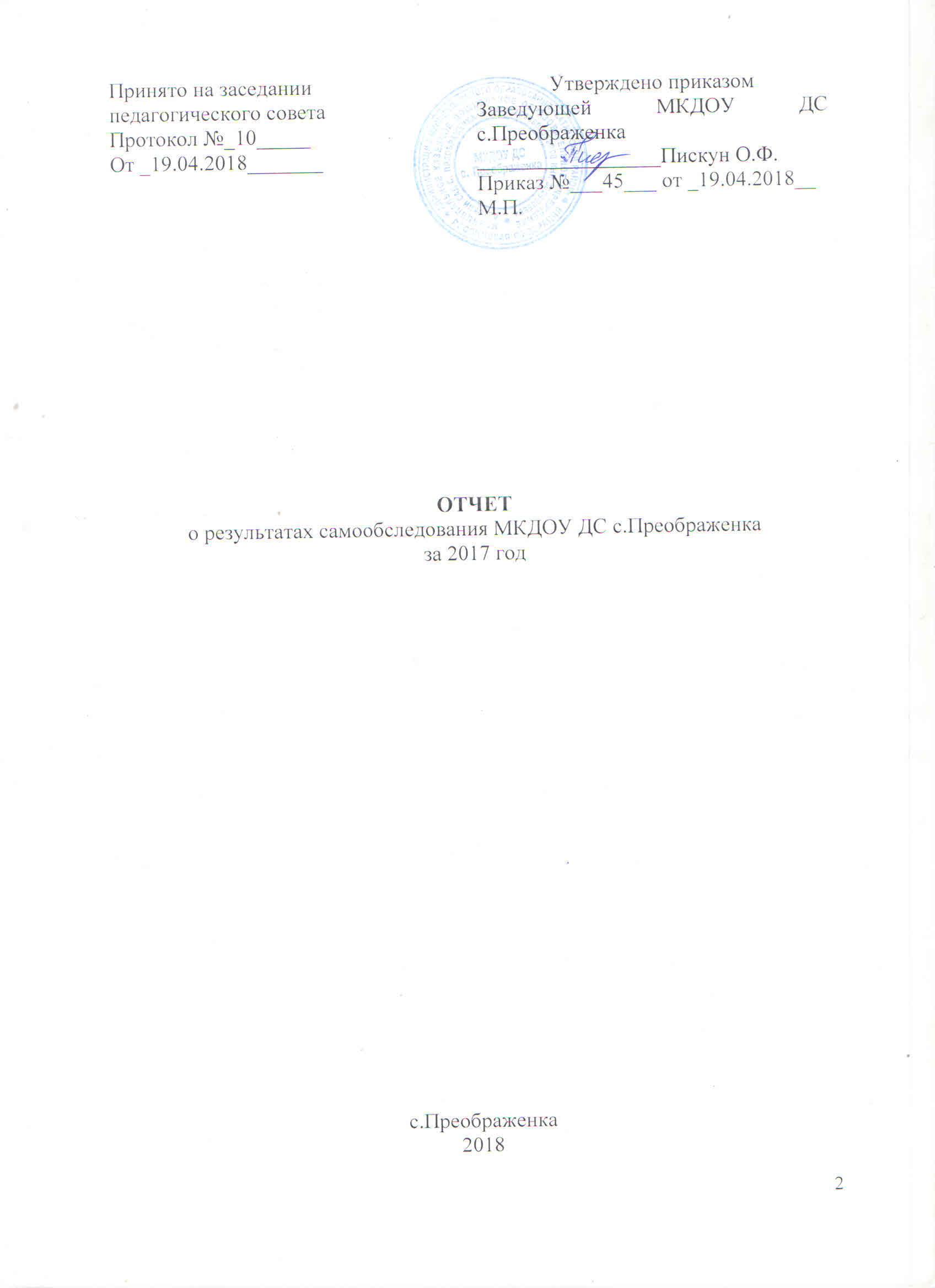 СОДЕРЖАНИЕВведение…………………………………………………………………………3Аналитическая часть (общая характеристика)………………………………….4Организационно-правовое обеспечение образовательной деятельности……4Структура образовательного учреждения и система управления………….….5Содержание и качество подготовки воспитанников…………………………....6Организация образовательного процесса……………………………………..…6Качество кадрового, учебно-методического, библиотечно-информационного обеспечения…………………………………………………………………….….9Материально-техническая база образовательного учреждения……………...11Функционирование внутренней системы оценки качества образования…....13 Показатели деятельности МКДОУ ДС………………………………………...16Вывод, цели, задачи, направления развития МКДОУ ДС…………………….16Введение:	Процедуру самообследования МКДОУ ДС с.Преображенка регулируют следующие нормативные документы и локальные акты:Приказ Минобрнауки России от 14.06.2013 №462 «Об утверждении Порядка проведения самообследования образовательной организации»Приказ Минобрнауки России от 10.12.2013 №1324 «Об утверждении показателей деятельности образовательной организации, подлежащей самообследованию»Постановление правительства Российской Федерации от 10.07.2013г. №582 «Об утверждении Правил размещения на официальном сайте образовательной организации в информационно-телекоммуникационной сети «Интернет» и обновления информации об образовательной организации»Приказ Минобрнауки России от 30.08.2013г. №1014 «Об утверждении Порядка организации и осуществления образовательной деятельности по основным общеобразовательным программам – образовательным программам дошкольного образования».Информационная открытость образовательной организации определены ст. 29 Федерального закона от 29.12.2012г. №273-ФЗ «Об образовании в Российской Федерации» и пунктом 3 Правил размещения на официальном сайте образовательной организации в информационно-телекоммуникационной сети «Интернет» и обновления информации об образовательной организации, утвержденных Постановлением Правительства Российской Федерации от 10.07.2013г. №582.Цель самообследования: Обеспечение доступности и открытости информации о состоянии развития учреждения на основе анализа показателей, установленных федеральным органом исполнительной власти, а также подготовка отчёта о результатах самообследования.Задачи самообследования:-получение объективной информации о состоянии образовательного процесса;- выявление положительных и отрицательных тенденций в образовательной деятельности;-установление причин возникновения проблем и поиск их устранения.В процессе самообследования проводится оценка:-в образовательной деятельности;- системы управления организацией;- содержание и качества образовательного процесса;- качества кадрового, программно-методического обеспечения, материально-технической базы;- функционирования внутренней системы оценки качества образования;- функционирования внутренней системы качества образования;- анализ показателей деятельности учреждения, подлежащей самообследованию.Аналитическая частьОбщие сведения МКДОУ ДС с.Преображенка представлены в таблице 1.Таблица 1 Организационно-правовое обеспечение деятельности образовательного учрежденияОрганизационно-правовое обеспечение деятельности МКДОУ ДС представлены в таблице 2.Таблица 2.Структура образовательного учреждения и система управленияУправление МКДОУ ДС с.Преображенка осуществляется в соответствии с Федеральным законом РФ «Об образовании в Российской Федерации» и на основании Устава. Непосредственное управление детским садом с  26.11.2014 года осуществляет заведующая Пискун Оксана Федоровна.Согласно Устава формами самоуправления в учреждении являются:Общее собрание трудового коллектива МКДОУ ДС, Совет МКДОУ ДС. Порядок выборов органов самоуправления и их компетенции определяются Уставом МКДОУ ДС  и локальными актами.Управление педагогической деятельностью осуществляет Педагогический совет. Он определяет направления воспитательно-образовательной деятельности МКДОУ ДС, обсуждает вопросы содержания, форм и методов воспитательно-образовательного процесса, повышения квалификации, рассматривает и принимает образовательную программу, план работы ДОУ на год.Общее собрание трудового коллектива МКДОУ ДС заключает с администрацией и утверждает Коллективный договор, обсуждает вопросы трудовой дисциплины, рассматривает вопросы охраны и безопасности условий труда работников, охраны здоровья воспитанников. Первым звеном в системе самоуправления родителей является родительский комитет группы. Компетенцией родительского комитета является организация и проведение общих мероприятий в группе, принятие решений об участии родителей в мероприятиях по благоустройству территории МКДОУ ДС, выставка совместного творчества, конкурсах и т.д. родительский комитет ходатайствует перед заведующей МКДОУ ДС о поощрении, награждении благодарственными письмами активных представителей родительской общественности группы. Оказывает помощь воспитателям группы в работе по созданию комфортной развивающей среды. Принимает решение об участии родителей воспитанников группы в мероприятиях по благоустройству и озеленению территории.Вывод: Структура и механизм управления ДОУ определяют стабильное функционирование. Демократизация системы управления способствует развитию инициативы участников образовательного процесса (педагогов, родителей (законных представителей) детей) и сотрудников ДОУ.Содержание и качество подготовки воспитанниковНа основании Федерального государственного образовательного стандарта дошкольного образования, утвержденного Приказов Министерства образования и науки Российской Федерации от 17.10.2013 №1155, в целях оценки эффективности педагогических действий и лежащей в основе их дальнейшего планирования проводилась оценка индивидуального развития детей.Результаты педагогического анализа показывают преобладание детей с высоким и средним уровнями развития, что говорит об эффективности педагогического процесса в МКДОУ ДС.Результатом осуществления воспитательно-образовательного процесса является качественная подготовка к обучению в школе. Готовность дошкольника к обучению в школе характеризует достигнутый уровень психологического развития до поступления в школу. Хорошие результаты достигнуты благодаря использованию в работе методов, способствующих развитию самостоятельности, познавательных интересов детей, созданию проблемно-поисковых ситуаций, использованию эффективных здоровьесберегающих технологий и обогащению предметно-развивающей среды. Основная общеобразовательная программа реализуется в полном объеме.Организация образовательного процессаУчебный план определяет основные образовательные направления, перечень учебных предметов, их распределения по годам обучения с учетом специфики обучения детей и максимально допустимой нагрузки часов при пятидневном посещении.В учебном плане выделяются:основная обязательная образовательная деятельность, обеспечивающая реализацию ФГОС;дополнительные совместные мероприятия педагога с детьми, позволяющие более полно реализовать вариативное обучение и усилить дошкольный компонент.Учебный план МКДОУ ДС с.Преображенка составлен в соответствии с основной образовательной программой ДОУ с учетом:«От рождения до школы». Общеобразовательная программа дошкольного образования. Под ред. Н.Е.Вераксы, Т.С.Комаровой, М.А.Васильевой.В ДОУ реализуются современные образовательные программы и методики дошкольного образования, используются информационные технологии, создана комплексная система планирования образовательной деятельности с учетом направленности реализуемой образовательной программы, возрастных особенностей воспитанников, которая позволяет поддерживать  качество подготовки  воспитанников к школе на достаточно высоком уровне. Содержание программы соответствует основным положениям возрастной психологии и дошкольной педагогики; выстроено с учетом принципа интеграции образовательных областей в соответствии с возрастными особенностями воспитанников, спецификой и возможностями образовательных областей.В соответствии с ФГОС ДОУ образовательная деятельность реализуется через  5 образовательных областей: социально-коммуникативное развитие, физической развитие, речевое развитие, познавательное развитие, художественно-эстетическое развитие, речевое развитие. В ДОУ создана развивающая предметно-пространственная среда для развития речевой активности детей. Развитие речи проходит через разнообразные виды детской деятельности: игровую, коммуникативную, познавательно-исследовательскую, восприятие художественной литературы и фольклора, музыкальной, двигательной. В ДОУ имеется музыкальный зал совмещенный с физкультурным, спортивная площадка. В ДОУ реализуются следующие формы организации работы по физическому развитию:* утренняя гимнастика;* подвижные игры* гимнастика после дневного сна* физкультурные упражнения на прогулке* физкультминутки при проведении непосредственно образовательной деятельности с умственной нагрузкой* спортивные игры на прогулке* «Минутки шалости»* самостоятельная двигательная деятельность детей* спортивные праздники (в зале, на воздухе)* день здоровьяРабота по вовлечению родителей в совместную деятельность МКДОУ ДС организуется по четырем направлениям, представленным в таблице 3:Таблица 3Качество кадрового, учебно-методического, библиотечно-информационного обеспечения.Работа с кадрами была направлена на повышение профессионализма, творческого потенциала педагогической культуры педагогов, оказание методической помощи педагогам. Составлен план прохождения аттестации.Дошкольное образовательное учреждение укомплектовано кадрами полностью. Педагоги детского сада постоянно повышают свой профессиональный уровень, знакомятся с опытом работы своих коллег и других дошкольных учреждений, приобретают и изучают  новинки периодической и методической литературы. Все это в комплексе даст хороший результат в организации педагогической деятельности  и улучшении качества образования и воспитания дошкольников.Одним из важных условий достижения эффективности результатов является сформированная у педагогов потребность в постоянном, профессиональном росте.Уровень своих достижений педагоги доказывают, участвуя в методических мероприятиях разного уровня (ДОУ, район). Педагогический коллектив МКДОУ ДС зарекомендовал себя как инициативный, творческий коллектив, умеющий найти индивидуальный подход к каждому ребенку, помочь раскрыть и развить его способности.Штатным расписанием МКДОУ ДС  предусмотрено 4 единицы административного и педагогического персонала: заведующая, воспитатели, музыкальный руководитель, инструктор по физической культуре. Педагогический процесс в ДОУ обеспечивают специалисты: Заведующий-1Воспитатели – 2 Музыкальный руководитель -1За период  2017 года в ДОУ прошли курсовую переподготовку, представленную в таблице 4:Таблица 4Участие в конкурсах.Педагоги МКДОУ ДС  принимают активное участие в конкурсах профессионального мастерства и готовят детей к участию в районных конкурсах, представленных в таблице 5:Таблица 5Обеспеченность учебно-наглядными пособиями (в %): 90%. Обеспеченность спортивным инвентарем (в %):40%.Наличие компьютерной техники: 4 персональный компьютера, 1 ноутбук.В 2017 году было приобретено методическое обеспечение для реализации основной образовательной программы МКДОУ ДС с.Преображенка с учетом программы дошкольного образования: «От рождения до школы». Общеобразовательная программа дошкольного образования под ред. Н.Е.Вераксы, Т.С.Комаровой, М.А.Васильевой.Анализ соответствия кадрового обеспечения реализации ООП ДО требованиям, предъявленным к укомплектованности кадрами, показал, что в дошкольном учреждении штатное расписание не имеет открытых вакансий, состав педагогических кадров соответствует виду детского учреждения. Материально-техническая база образовательного учрежденияПлощадь земельного участка составляет 4951 кв.м.Игровая площадка оформлена в соответствии с программными и возрастными требованиями, спортивная площадка со спортивными сооружениями.В детском саду функционируют (Таблица 6):Таблица 6Вывод: На основе анализа на соответствия материально-технического обеспечения реализации ООП ДО требованиям, предъявляемым к участкам, зданию, помещению, показал, что для реализации ООП ДО в возрастной группе предоставлено отдельное просторное, светлое помещение, в котором обеспечивается оптимальная температура воздуха. Помещение оснащено необходимой мебелью, подобранной в соответствии с возрастными и индивидуальными особенностями воспитанников.Функционирование внутренней системы оценки качества образованияСистему качества дошкольного образования мы рассматриваем как систему контроля внутри ДОУ (Положение о ВСОКО приказ №42 от 20.12.2017г) , которая включает в себя интегративные качества:качество научно-методической работыкачество воспитательно-образовательного процессакачество работы с родителямикачество работы с педагогическими кадрамикачество предметно-развивающей среды.С целью повышения эффективности учебно-воспитательной деятельности применяется педагогически мониторинг, который дает качественную и своевременную информацию, необходимую для принятия управленческих решений.	В ДОУ выстроена четкая система методического контроля и анализа результативности воспитательно-образовательного процесса по всем направлениям развития дошкольника и функционирования ДОУ в целом.	В ДОУ проводилась диагностика «Отношение родителей к образовательному процессу в ДОУ: удовлетворенность, оценка качества и эффективности обучения». По результатам диагностики, в которой 100% участие приняли родители, можно сделать выводы: 80% родителей удовлетворены содержанием, формой проведения занятий, профессиональной квалификацией воспитателей. Показатели деятельности МКДОУ ДС с.ПреображенкаВывод, цели, задачи, направления развития МКДОУ ДС.	По итогам самоанализа: учреждение функционирует в режиме развития; в ДОУ созданы оптимальные условия для реализации ФГОС; в МКДОУ ДС сложился перспективный, творческий коллектив педагогов, имеющих потенциал к профессиональному развитию.По итогам работы ДОУ за 2017 год определены следующие приоритетные направления деятельности на 2018 учебный год:повышение социального статуса дошкольного учреждениясоздание равных возможностей для каждого воспитанника в получении дошкольного образованияповышение уровня педагогического просвещения родителей (законных представителей), обеспечиваемых консультативной поддержкой МКДОУ ДСрост творческих достижений всех субъектов образовательного процесса, овладение комплексом технических навыков и умений, необходимых для их реализацииформирование компетентной личности дошкольника в вопросах физического развития и здоровьесбережения формирование предпосылок у воспитанников к учебной деятельностиактивное включение родителей (законных представителей) в образовательный процесс.совершенствование работы  детского сада по формированию у дошкольников основ экологической культуры. Создание условий для экологического воспитания детей.укреплять физическое и психическое здоровье;совершенствовать защитные функции организма посредством закаливания,повышать устойчивость к различным заболеваниям, неблагоприятным воздействиям внешней среды, увеличению работоспособности ребенка.Наименование ИнформацияПолное наименование образовательного учрежденияМуниципальное казённое дошкольное образовательное учреждение детский сад с.ПреображенкаСокращенное наименование ОУМКДОУ ДС с.ПреображенкаОрганизационно-правовая форма Образовательное учреждениеУчредительМуниципальный отдел образования администрации МО «Катангский район»Год основания1986Юридический адрес666625, Иркутская область, Катангский район, с.Преображенка, ул.Школьная, 2Телефон 83956022351Информационный сайт.Адрес электронной почтыhttp://preobr.caduk.rupreobr_ds@mail.ruРежим работыС 08.30-до 17.30, длительность 9.00 часов, суббота, воскресенье –выходнойДолжность руководителяЗаведующая Фамилия, имя, отчество руководителяПискун Оксана Федоровнаналичие свидетельств:наличие свидетельств:а) о внесении записи в Единый государственный реестр юридических лиц29.02.2012г серия38 №003031319б) о постановке на учет в налоговом органе юридического лица, 21.03.2000г серия 38 №003034321наличие документов о создании образовательного учрежденияУстав МКДОУ ДС с.Преображенканаличие локальных актов образовательного учрежденияа) коллективный договорб) правила внутреннего трудового распорядка;в)положение о распределении стимулирующей части фонда оплаты труда;перечень лицензий на право ведения образовательной деятельности№00002393 серия38Л01, регистрационный №7910 от 17 июня 2015, срок действия бессрочноНаправление Задачи Формы проведенияИнформационно-аналитическийВыявление интересов, потребностей, запросов родителей, уровня их педагогической грамотностисоциологические опросы;анкетирование;посещение семейПознавательное Ознакомление родителей с возрастными и психологическими особенностями  детей дошкольного возраста.Формирование у родителей практических навыков в воспитании детей. семинары-практикумыродительские собрания (традиционная и нетрадиционная форма проведения)консультации«круглый стол»Игры с педагогическим содержаниемНаглядно -информационнаяОзнакомление родителей с работой дошкольного учреждения, особенностями воспитания детей;Формирование у родителей знаний о воспитании и развитии детей.Презентация дошкольного учрежденияИнформационные проспекты для родителейНеделя открытых дверейДосуговое Установление эмоционального контакта между педагогами, родителями, детьмиДосугиПраздникиУчастие родителей и детей в выставках, конкурсахВозраст педагогов:До 30 лет-1О 31 до 40- 0От 41 до 50 лет-3Стаж работы:До 5 лет –35-10 лет –010-20 лет – 0Более 20 лет - 1Категории: нетОбразование:Высшее – 1Средне-специальное – 3№п/пФИО педагогаДолжность Дата и место прохождения курсов последний разДата и место прохождения курсов по ФГОС1Верхотурова О.В.ВоспитательГосударственное бюджетное профессиональное образовательное учреждение Иркутской области «Иркутский региональный колледж педагогического образования», 15.03.2017Государственное бюджетное профессиональное образовательное учреждение Иркутской области «Иркутский региональный колледж педагогического образования», 15.03.20172Пискун О.Ф.Заведующая ГАУ ДПО «Институт развития образования Иркутской области», «Контрактная система в сфере закупок товаров, работ и услуг для обеспечения государственных и муниципальных нужд», 10.03.2017гГод Уровень Результативность 2012-2013Районный 1 грамота2013-2014Районный 1 грамота2014-2015Районный 1 грамота2015-2016Районный 3 грамоты2016-2017Районный2 грамоты2017-2018Районный1 грамота победительХарактеристика материально-технической базы Состояние объектов на начало учебного годаХарактеристика оснащения объектовЗдание детского сада Состояние удовлетворительноеТиповое здание, имеет водяное отопление, котельная. Воздухообмен осуществляется за счет вентиляции естественной. Канализация отсутствует, имеется надводный туалет. Крыша и подпол отвечают требованиям СанПиН и пожарной безопасности. Групповые комнаты Состояние удовлетворительноеВ детском саду 1 групповая комната, отдельная спальня и раздевалка.Группа полностью оснащена детской мебелью в соответствии с возрастом и требованиями СанПин.Имеются материалы и оборудование для поддержания санитарного состояния групп.Оснащение предметно-пространственной развивающей среды соответствует возрасту детей и ФГОС ДО.Музыкальный зал (совмещен с физкультурным)Состояние удовлетворительноеЗал частично оборудован спортивным инвентарем и детскими музыкальными инструментами, мультимедийным оборудованием. Программно-методические материалы соответствуют возрастным особенностям, учитывают состояние здоровья детей, планируются с учетом ФГОС ДО. Пищеблок Состояние удовлетворительноеОборудован инвентарем и посудой. Оснащен технологическим и холодильным оборудованием в соответствии в СанПиН. (требуется замена разделочных столов).Медицинский кабинетСостояние удовлетворительноеПолностью оборудован необходимым медицинским инвентарем и медикаментами. Имеются бактерицидные облучателиФизкультурная площадкаСостояние удовлетворительноеСпортивная площадка имеет травяное покрытие, спортивное оборудование, шведскую стенку, турники, баскетбольные щиты в соответствии с возрастом и требованиями СанПиН.N п/пПоказателиЕдиница измеренияЗначения показателей1.Образовательная деятельность1.1Общая численность воспитанников, осваивающих образовательную программу дошкольного образования, в том числе:человек131.1.1В режиме полного дня (8 - 12 часов)человек131.1.2В режиме кратковременного пребывания (3 - 5 часов)человек01.1.3В семейной дошкольной группечеловек01.1.4В форме семейного образования с психолого-педагогическим сопровождением на базе дошкольной образовательной организации человек01.2Общая численность воспитанников в возрасте до 3 летчеловек21.3Общая численность воспитанников в возрасте от 3 до 8 летчеловек111.4Численность/удельный вес численности воспитанников в общей численности воспитанников, получающих услуги присмотра и ухода:человек/%13/100%1.4.1В режиме полного дня (8 - 12 часов) человек/%13/100%1.4.2В режиме продленного дня (12 - 14 часов)человек/%-1.4.3В режиме круглосуточного пребываниячеловек/%-1.5Численность/удельный вес численности воспитанников с ограниченными возможностями здоровья в общей численности воспитанников, получающих услуги:человек/ %1/8%1.5.1По коррекции недостатков в физическом и (или) психическом развитиичеловек/%1/8%1.5.2По освоению образовательной программы дошкольного образования человек/%-1.5.3По присмотру и уходучеловек/%-1.6Средний показатель пропущенных дней при посещении дошкольной образовательной организации по болезни на одного воспитанникадней19,81.7Общая численность педагогических работников, в том числе:человек41.7.1Численность/удельный вес численности педагогических работников, имеющих высшее образование8 человек40/%-1.7.2Численность/удельный вес численности педагогических работников, имеющих высшее образование педагогической направленности (профиля)человек/%1/25%1.7.3Численность/удельный вес численности педагогических работников, имеющих среднее профессиональное образованиечеловек/%-1.7.4Численность/удельный вес численности педагогических работников, имеющих среднее профессиональное образование педагогической направленности (профиля) человек/%3/75%1.8Численность/удельный вес численности педагогических работников, которым по результатам аттестации присвоена квалификационная категория, в общей численности педагогических работников, в том числе: человек/%-1.8.1ВысшаяЧеловека/%-1.8.2Перваячеловек/ %-1.9Численность/удельный вес численности педагогических работников в общей численности педагогических работников, педагогический стаж работы которых составляет: человек/%2/50%1.9.1До 5 летчеловека /%2/50%1.9.2Свыше 30 летчеловека /%-1.10Численность/удельный вес численности педагогических работников в общей численности педагогических работников в возрасте до 30 лет человека /%1/25%1.11Численность/удельный вес численности педагогических работников в общей численности педагогических работников в возрасте от 55 лет человека/%-1.12Численность/удельный вес численности педагогических и административно-хозяйственных работников, прошедших за последние 5 лет повышение квалификации/профессиональную переподготовку по профилю педагогической деятельности или иной осуществляемой в образовательной организации деятельности, в общей численности педагогических и административно-хозяйственных работниковчеловек/%2/50%1.13Численность/удельный вес численности педагогических и административно-хозяйственных работников, прошедших повышение квалификации по применению в образовательном процессе федеральных государственных образовательных стандартов в общей численности педагогических и административно-хозяйственных работниковчеловек/%1/25%1.14Соотношение "педагогический работник/воспитанник" в дошкольной образовательной организациичеловек/ человек 4/131.15Наличие в образовательной организации следующих педагогических работников:1.15.1Музыкального руководителяда/нетда1.15.2Инструктора по физической культуреда/нетнет1.15.3Учителя-логопедада/нетнет1.15.4Логопедада/нетнет1.15.5Учителя-дефектологада/нетнет1.15.6Педагога-психологада/нетнет2.Инфраструктура2.1Общая площадь помещений, в которых осуществляется образовательная деятельность, в расчете на одного воспитанникакв. м93/7,152.2Площадь помещений для организации дополнительных видов деятельности воспитанников кв. м88,5/6,812.3Наличие физкультурного залада/нетСовмещен с музыкальным2.4Наличие музыкального залада/нет-2.5Наличие прогулочных площадок, обеспечивающих физическую активность и разнообразную игровую деятельность воспитанников на прогулкеда/нетда